МУНИЦИПАЛЬНОЕ КАЗЕННОЕ ОБЩЕОБРАЗОВАТЕЛЬНОЕ УЧРЕЖДЕНИЕ «ДОБРИНСКАЯ СРЕДНЯЯ ОБЩЕОБРАЗОВАТЕЛЬНАЯ ШКОЛА»улица Придорожная7, с.Добрино, Лискинский район, Воронежская область, 397954, тел.: 92-2-67fomin_scoold@mail.ruОГРН 1023601512406, ИНН/КПП 3614003802/361401001Выписка из приказа от    28 августа 2020г       № 120«Об утверждении образовательной программы СОО»В соответствии с решением педагогического совета (протокол от 28.08.2020г. №1) ПРИКАЗЫВАЮ:1.Утвердить основную образовательную программу в соответствии с ФГОС СОО.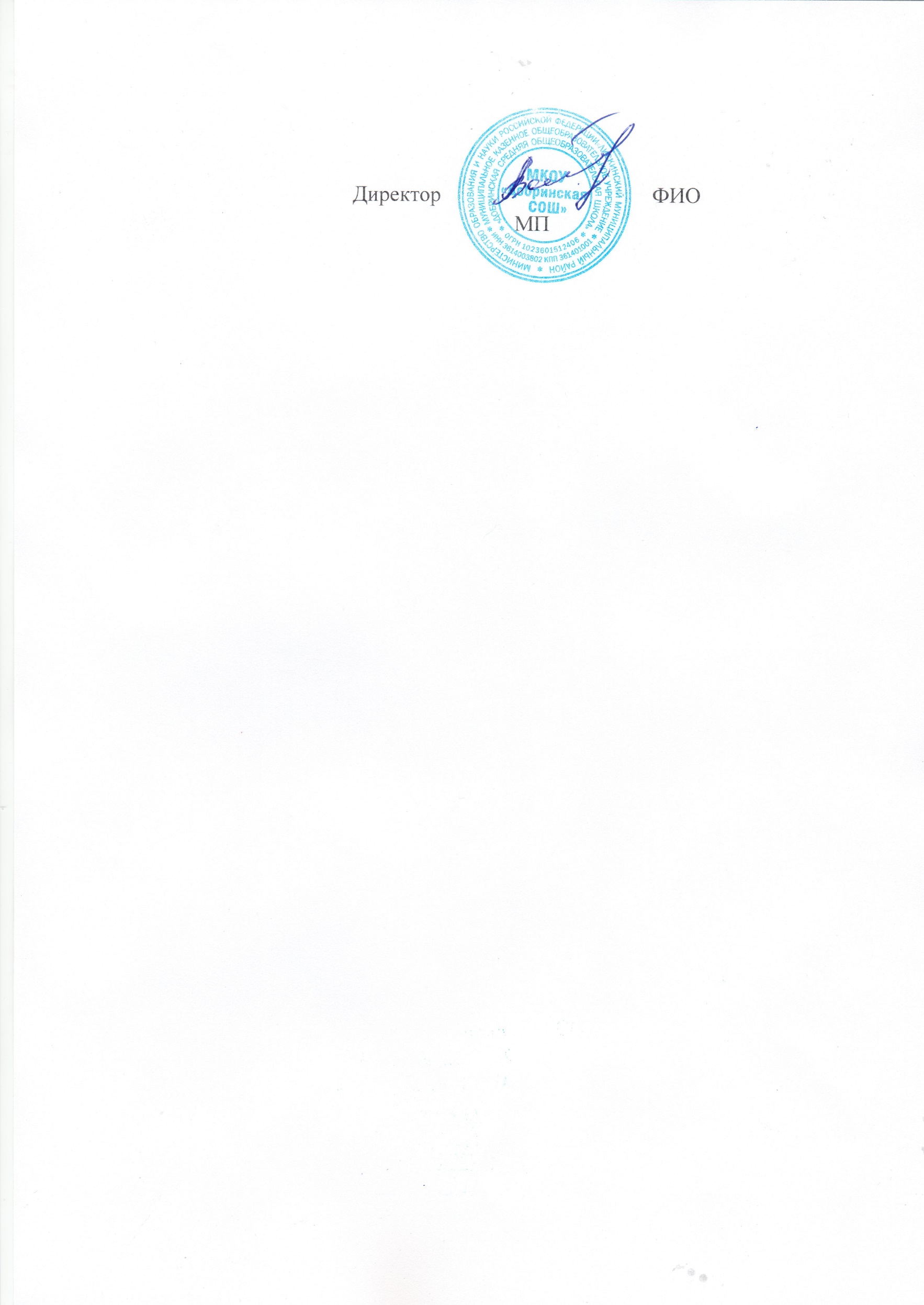 Директор школы                                       /В.А.Фомин/